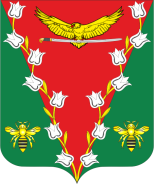 РОССИЙСКАЯ ФЕДЕРАЦИЯРОСТОВСКАЯ ОБЛАСТЬЗИМОВНИКОВСКИЙ РАЙОНМУНИЦИПАЛЬНОЕ ОБРАЗОВАНИЕ«ЛЕНИНСКОЕ СЕЛЬСКОЕ ПОСЕЛЕНИЕ»АДМИНИСТРАЦИЯЛЕНИНСКОГО СЕЛЬСКОГО ПОСЕЛЕНИЯПОСТАНОВЛЕНИЕ                                                                                                    № 15       18.01.2024                                                                                            х. ЛенинскийОб утверждении отчета плана реализациимуниципальной программы Ленинскогосельского поселения «Управление муниципальными финансами и создание условий для эффективного управления муниципальными финансами» за 2023 год.         В соответствии с постановлением Администрации Ленинского сельского поселения от 16.03.2018 № 29 «Об утверждении порядка разработки, реализации и оценки эффективности муниципальных программ Ленинского сельского поселения», Администрация Ленинского сельского поселения п о с т а н о в л я е т:Утвердить отчет плана реализации муниципальной программы «Управление муниципальными финансами и создание условий для эффективного управления муниципальными финансами» за 2023 год согласно приложению.          	 2.  Контроль за исполнением данного постановления оставляю за собой.Глава Администрации                                                                                     Ленинского сельского поселения                                          О.И. ФурсоваПриложение 1к постановлению администрацииЛенинского сельского поселения18.01.2024 № 15                                                                                                                                                                                                                Отчет по исполнению реализации муниципальной программы Ленинского сельского поселения«Управление муниципальными финансами и создание условий для эффективного управления муниципальными финансами» за 2023 годМуниципальная программа утверждена постановлением Администрации Ленинского сельского поселения от 20.12.2018г №131  В рамках реализации установленных целей муниципальной программы, таких как обеспечение долгосрочной сбалансированности и устойчивости местного бюджета, создание условий для эффективного управления муниципальными финансами, в отчетном периоде решались следующие задачи: 1. Создание условий для проведения эффективной бюджетной политики.2. Совершенствование нормативного правового регулирования, методологического и информационного обеспечения бюджетного процесса.3. Создание условий для обеспечения сбалансированности местного бюджета. 4. Повышение качества организации бюджетного процесса на муниципальном уровне.Большинство основных мероприятий муниципальной программы реализуются на постоянной основе. Это объясняется «обеспечивающим» характером муниципальной программы, то есть ее ориентацией на создание общих для всех участников бюджетного процесса условий и механизмов реализации муниципальных программ Ленинского сельского поселения через развитие правового регулирования и методического обеспечения.          Рубрика «Бюджет для граждан» – это существенное повышение прозрачности бюджетного процесса за счет создания единой районной базы данных, содержащей всю информацию по планированию общественных финансов Ленинского сельского поселения, а также исполнению бюджета Ленинского сельского поселения, что обеспечивает высокую доступность, актуальность, полезность и понятность информации как для должностных лиц и организаций, имеющих отношение к бюджетному процессу, так и для граждан, не являющихся специалистами в данной области.Муниципальной программой на 2023 год предусмотрены плановые ассигнования в размере 7120,0 тысяч рублей, По итогам 2023 года  денежные средства  освоены в размере 6896,0 тысяч рублей или  96,9 %. в том числе : Подпрограмма 2 «Нормативно-методическое обеспечение и организация бюджетного процесса» запланировано 7120 тыс. руб. использовано 6896,0 тыс. рублей (96,9%). Основное мероприятие 2.2. Обеспечение деятельности аппарата Администрации Ленинского сельского поселения использовано 6783,4 тыс. рублей или 96,9 %Основное мероприятие 2.4. Организация и осуществление внутреннего муниципального финансового контроля за соблюдением бюджетного законодательства Российской Федерации, контроля за соблюдением законодательства Российской Федерации о контрактной системе в сфере закупок получателями средств местного бюджета 73,0 тыс. рублей 100 %Все средства, предусмотренные на реализацию муниципальной программы, использованы по целевому назначению.В предыдущем 2022 финансовом году объем средств использован на 98,8% и составил 5912,8 тысяч рублей Сведения об использовании бюджетных ассигнований на реализацию муниципальной программы в 2023 году также приведены в приложении № 1 к настоящему отчету о реализации муниципальной программы.                                                                                                                       Приложение № 1Глава Администрации Ленинского сельского поселения                                                                              О.И. Фурсова№ п/пНомер и наименование Ответственный 
 исполнитель  
  Результат  реализации (краткое описание)Фактическая     
дата начала   
реализации 
мероприятияФактическая дата окончания
реализации  
мероприятия, 
наступления  
контрольного 
событияРасходы местного бюджета на реализацию муниципальной      
программы, тыс. руб.Расходы местного бюджета на реализацию муниципальной      
программы, тыс. руб.Расходы местного бюджета на реализацию муниципальной      
программы, тыс. руб.Объемы неосвоенных средств и причины их неосвоения№ п/пНомер и наименование Ответственный 
 исполнитель  
  Результат  реализации (краткое описание)Фактическая     
дата начала   
реализации 
мероприятияФактическая дата окончания
реализации  
мероприятия, 
наступления  
контрольного 
событияпредусмотреномуниципальной программойпредусмотрено сводной бюджетной росписьюфакт на отчетную датуОбъемы неосвоенных средств и причины их неосвоения123456789101.Подпрограмма 1«Долгосрочное финансовое планирование»Администрация Ленинского сельского поселенияХХ-----1.1.Основное мероприятие 1.1.Реализация мероприятий по росту доходного потенциала  Ленинского сельского поселенияАдминистрация Ленинского сельского поселениядостижение устойчивой положительной динамики поступлений по всем видам налоговых и неналоговых доходов (в сопоставимых условиях)01.01.202331.12.2023----1.2.Основное мероприятие 1.2.Проведение оценки эффективности налоговых льгот (пониженных ставок по налогам), установленных законодательством Ростовской области  о налогах и сборахНачальник сектора экономики и финансов .отмена неэффективных  региональных налоговых льгот и реализация мер, направленных на  их оптимизацию01.01.202331.12.2023----1.3Основное мероприятие 1.3.«Формирование расходов  местного бюджета в соответствии с муниципальными программами»формирование и исполнение местного бюджета на основе программно-целевых принципов2.Подпрограмма 2.  «Нормативно-методическое обеспечение и организация бюджетного процесса»Администрация Ленинского сельского поселенияХХ7120,07120,06896,0-224,02.1.Основное мероприятие 2.1. Разработка и совершенствование нормативного правового регулирования по организации бюджетного процессаСектор экономики и финансов Администрации Ленинского сельского поселенияподготовка проектов решений собрания депутатов, нормативных правовых актов Администрации Ленинского сельского поселения по вопросам организации бюджетного процесса 01.01.202331.12.2023----2.2.Основное мероприятие 2.2. Обеспечение деятельности аппарата Администрации Ленинского сельского поселенияАдминистрация Ленинского сельского поселенияобеспечение реализации управленческой и организационной деятельности аппарата управления в целях повышения эффективности исполнения муниципальных функций01.01.202331.12.20237047,07047,06823,0-224,0Экономия средств образовалась по зарплате,коммунальным и материалам2.3.Основное мероприятие 2.3. Организация планирования и исполнения расходов местного бюджетаАдминистрация Ленинского сельского поселенияобеспечение качественного и своевременного исполнения местного бюджетавесь период-----2.4.Основное мероприятие 2.4. Организация и осуществление внутреннего муниципального финансового контроля за соблюдением бюджетного законодательства Российской Федерации, контроля за соблюдением законодательства Российской Федерации о контрактной системе в сфере закупок получателями средств местного бюджетаСектор экономики и финансов Администрации Ленинского сельского поселенияпресечение нарушений в финансово-бюджетной сфере, законодательства Российской Федерации о контрактной системе в сфере закупок и принятие мер по недопущению их в дальнейшем;совершенствование методологической базы по осуществлению внутреннего муниципального финансового контроля; обеспечение использования средств местного бюджета в соответствии с условиями, целями и в порядке, установленных при их предоставлении в соответствии с действующим законодательствомвесь период-73,073,073,0-3.«Управление муниципальным долгом Ленинского сельского поселения»Администрация Ленинского сельского поселенияХХ-----3.1.Основное мероприятие 3.1. Обеспечение проведения единой политики муниципальных заимствований Ленинского сельского поселения, управления муниципальным долгом в соответствии с Бюджетным кодексом Российской ФедерацииНачальник сектора экономики и финансов сохранение объема муниципального долга Ленинского сельского поселения в пределах нормативов, установленных Бюджетным кодексом Российской Федерациивесь период-----3.2.Основное мероприятие 3.2. Планирование бюджетных ассигнований на обслуживание муниципального долга Ленинского сельского поселенияНачальник сектора экономики и финансов , главный бухгалтер планирование расходов на обслуживание муниципального долга Ленинского сельского поселения в пределах нормативов, установленных Бюджетным кодексом Российской Федерации;отсутствие просроченной задолженности по расходам на обслуживание муниципального долгавесь период-----4.Подпрограмма 4 «Содействие повышению качества управления муниципальными финансами»Сектор экономики и финансов Ленинского сельского поселениявесь период---4.1Основное мероприятие 4.1.Методическая поддержка осуществления бюджетного процесса на местном уровнеСектор экономики и финансов Ленинского сельского поселенияповышение качества управления бюджетным процессом на муниципальном уровне;соблюдение требований бюджетного законодательствавесь период4.2Основное мероприятие 4.2.Оценка качества управления муниципальными финансамиСектор экономики и финансов Ленинского сельского поселенияинформации о качестве организации бюджетного процесса получение объективнойвесь период4.3Основное мероприятие 4.3.Использование мер стимулирующего и ограничительного характера, направленных на повышение качества управления муниципальными финансамиСектор экономики и финансов Ленинского сельского поселенияповышение заинтересованности органов местного самоуправления в повышении качества бюджетного процесса01.01.202331.12.2023Итого по муниципальной
программе            ххх7120,07120,06896,0-224,0